Liturgie voor de ochtenddienst op zondag 14 november 2021in de Hervormde Andreaskerk te HattemAanvang 10 uur.In deze dienst zal de Heilige Doop bediend worden aan: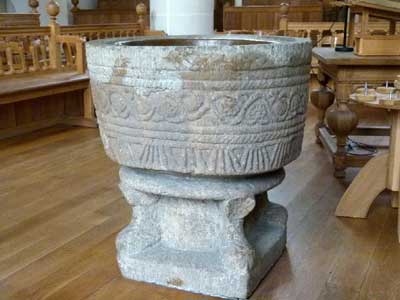 Emmely Romy van Dijk geboren 12 augustus 2021en Josine Ruth van der Scheergeboren op 2 februari 2021Thema: “Hij kent mij”Voorganger:	ds. Gert J. RöbenOuderling van dienst:	Jan van der ZwaanOrganist:	Bert GeldermanMmv: 	de MuziekgroepOrgelspel Welkom en MededelingenIntochtslied: Psalm 68: 7  (NB staande)God zij geprezen met ontzag.Hij draagt ons leven dag aan dag,zijn naam is onze vrede.Hij is het die ons heeft gered,die ons in ruimte heeft gezeten leidt met vaste schreden.Hij die het licht roept in de nacht,Hij heeft ons heil teweeggebracht,dat wordt ons niet ontnomen.Hij droeg ons door de diepte heen,de Here Here doet alleenons aan de dood ontkomen.Stil gebedVotum en groetZingen: Psalm 105: 1, 5 (OB)
1. Looft, looft, verheugd, den HEER der heren;
Aanbidt Zijn naam, en wilt Hem eren;
Doet Zijne glorierijke daân
Alom den volkeren verstaan,
En spreekt, met aandacht en ontzag,
Van Zijne wond'ren dag aan dag.

5. God zal Zijn waarheid nimmer krenken,
Maar eeuwig Zijn verbond gedenken.
Zijn woord wordt altoos trouw volbracht,
Tot in het duizendste geslacht.
't Verbond met Abraham, Zijn vrind,
Bevestigt Hij van kind tot kind.GeloofsbelijdenisZingen:  ‘Doop’ van SelaIn het water van de doop…In het water van de doop,
zien wij hoe God zelf belooft,
dat zijn Naam voorgoed aan ons verbonden is.
Water dat getuigt en spreekt,
van de hoop die in ons leeft,
dat Gods liefde voor ons niet veranderd is.Eén met Christus in zijn dood,
gaan wij onder in de doop,
overtuigd dat er bij Hem vergeving is.
Eén met Christus, ingelijfd,
staan wij op van schuld bevrijd,
in een leven dat voorgoed veranderd is.Met de Heer begraven en weer opgestaan,
om voor Hem te leven, Jezus’ weg te gaan.
Uit het water van de doop,
putten wij geloof en hoop,
dat Gods trouw en liefde blijvend is.
Dat Gods trouw en liefde blijvend is.In zijn lichaam ingelijfd:
Christus’ kerk die wereldwijd,
is geroepen om een beeld van Hem te zijn.
Mensen overal vandaan,
die de weg van Christus gaan,om vernieuwd voor Hem te leven, vrij te zijn.Reinig ons, vernieuw ons leven Heer.
Heilig ons, en vernieuw ons leven Heer.Prijs de Vader, prijs de Zoon en heil’ge Geest!
Prijs de Heer met al wat leeft en adem heeft!
Wat een liefde, wat een hoop!
U verzegelt door de doop
dat ons leven bij U veilig is.
Dat ons leven bij U veilig is.DooponderwijsZingen: Zingende Gezegend Lied 236(De dopeling wordt tijdens het zingen de kerk binnengedragen)1 Welkom, welkom in ons midden,    welkom, nieuwgeboren kind,              hier mag jij met ons aanbidden           God die mensen zoekt en vindt.          2 Welkom Emmely in ons midden,     welkom, nieuwgeboren kind,               hier mag jij de Naam aanbidden            die met jouw naam zich verbindt.          3 Welkom Josine in ons midden, welkom, nieuwgeboren kind hier mag jij de Heer aanbidden die voltooit wat jij begintDoopgebedDoopbeloften (staande)KindermomentZingen: OTH 497 God kent jou vanaf het begin(Refrein)God kent jou vanaf het begin.			)Helemaal van buiten en van binnenin.		)Hij kent al je vreugde en al je verdriet.		) 2xWant Hij ziet de dingen die een ander niet ziet.	)En weet je wat zo mooi is;bij Jezus voel je je vrij om helemaal jezelf te zijn,want Hij houdt van jou.Ja, Hij houdt van jou.Ja, Hij houdt van jou en mij.(Refrein)Bediening van de Heilige DoopNa het amen op de doop klinkt: Psalm 134: 3 (OB, staande)Dat 's Heren zegen op u daal',zijn gunst uit Sion u bestraal'.Hij schiep 't heelal, zijn naam ter eer:looft, looft dan aller heren Heer!Dankgebed voor de bediening van de Heilige doop en gebed om deopening van het WoordAanbieden van de kinderbijbel De dopelingen worden de kerk uitgedragen.Schriftlezing: Psalm 139 (HSV)De HEERE weet alles1 Een psalm van David, voor de koorleider.HEERE, U doorgrondt en kent mij.2 Ú kent mijn zitten en mijn opstaan,U begrijpt van verre mijn gedachten.3 U onderzoekt mijn gaan en mijn liggen,U bent met al mijn wegen vertrouwd.4 Al is er nog geen woord op mijn tong,zie, HEERE, U weet het alles.5 U sluit mij in van achter en van voren,U legt Uw hand op mij.6 Dit kennen – het is mij te wonderlijk,te hoog, ik kan er niet bij.7 Waar kan ik Uw Geest ontgaan,waar Uw aangezicht ontvluchten?8 Al steeg ik op naar de hemel, U bent daar;of legde ik mij neer in de hel, zie, U bent daar.9 Nam ik vleugels van de dageraad,woonde ik aan het einde van de zee,10 ook daar zou Uw hand mij leidenen Uw rechterhand mij vasthouden.11 Zei ik: Ja, duisternis zal mij opslokken! –dan is de nacht een licht om mij heen.12 Zelfs de duisternis maakt het voor U niet duister,maar de nacht licht op als de dag,de duisternis is als het licht.13 Want Ú hebt mijn nieren geschapen,mij in de schoot van mijn moeder geweven.14 Ik loof U omdat ik ontzagwekkend wonderlijk gemaakt ben;wonderlijk zijn Uw werken,mijn ziel weet dat zeer goed.15 Mijn beenderen waren voor U niet verborgen,toen ik in het verborgene gemaakt benen geborduurd werd in de laagste plaatsen van de aarde.16 Uw ogen hebben mijn ongevormd begin gezien,en zij alle werden in Uw boek beschreven,de dagen dat zij gevormd werden,toen er nog niet één van hen bestond.17 Daarom, hoe kostbaar zijn mij Uw gedachten, o God,hoe machtig groot is hun aantal.18 Zou ik ze tellen? Zij zijn talrijker dan korrels zand;ontwaak ik, dan ben ik nog bij U.19 O God, breng de goddeloze om!Mannen van bloed, ga weg van mij.20 Want met listige plannen spreken zij over Uen zij zetten Uw vijanden aan tot valsheid.21 Zou ik niet haten, HEERE, wie U haten,walgen van wie tegen U opstaan?22 Ik haat hen met een volkomen haat,mijn eigen vijanden zijn het.23 Doorgrond mij, o God, en ken mijn hart,beproef mij en ken mijn gedachten.24 Zie of er bij mij een schadelijke weg isen leid mij op de eeuwige weg.Zingen: Psalm 139: 1, 2, 7 (OB)1. Niets is, o Oppermajesteit,
Bedekt voor Uw alwetendheid.
Gij kent mij; Gij doorgrondt mijn daân;
Gij weet mijn zitten en mijn staan;
Wat ik beraad', of wil betrachten,
Gij kent van verre mijn gedachten.

2. G' omringt mijn gaan en liggen, Gij,
O HEER, zijt altoos nevens mij;
Uw onbepaalde wetenschap
Kent mijnen weg van stap tot stap;
Geen woord is nog mijn tong ontgleden,
Of Gij, Gij weet alreeds mijn reden.

7. Gij hebt mijn gans gestel doorgrond,
Zelfs voor mijn eersten levensstond.
Ik ben verbazend voortgebracht.
Op 't nagaan van Uw wond're macht,
Sla ik verrukt het oog naar boven:
'k Zal U, mijn Schepper, altoos loven.

Verkondiging:  thema: “Hij kent jou”Zingen: Psalm 139: 8, 14 (NB)
8. Ik loof U die mijn schepper zijt,die met uw liefde mij geleidt,Gij hebt mijn oerbegin aanschouwd,in 't diepst der aarde opgebouwd.Niets blijft er voor uw oog verborgen.Ja, Gij omringt mij met uw zorgen.

14. Doorgrond, o God, mijn hart; het ligttoch open voor uw aangezicht.Toets mij of niet een weg in mijmij schaadt en leidt aan U voorbij.O God, houd mij geheel omgeven,en leid mij op den weg ten leven.
Dankgebed en voorbedenCollecteaankondiging Zingen: Gezang 434: 2, 5 (staande)2. Lof zij de Heer, Hij omringt met zijn liefde uw leven;heeft u in 't licht als op adelaarsvleug'len geheven.Hij die u leidt,zodat uw hart zich verblijdt,Hij heeft zijn woord u gegeven.5. Lof zij de Heer met de heerlijkste naam van zijn namen,christenen looft Hem met Abrahams kinderen samen.Hart wees gerust,Hij is uw licht en uw lust.Alles wat ademt zegt: Amen.Zegen.  Orgelspel We feliciteren de doopouders met de doop van hun kind enwensen hen Gods zegen toe bij de geloofsopvoeding.*****Fijn dat u/jij er was. U/jij bent altijd welkom in de kerkdiensten!*****